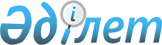 "Қазақстан Республикасы Президентiнiң 2001 жылғы 28 қыркүйектегi N 691 Жарлығына өзгерiстер мен толықтыру енгiзу туралы" Қазақстан Республикасының Президентi Жарлығының жобасы туралыҚазақстан Республикасы Үкіметінің 2003 жылғы 12 қарашадағы N 1134 қаулысы

      Қазақстан Республикасының Үкiметi қаулы етеді: 

      1. "Қазақстан Республикасы Президентiнiң 2001 жылғы 28 қыркүйектегi N 691 Жарлығына  өзгерiстер мен толықтыру енгiзу туралы" Қазақстан Республикасының Президентi Жарлығының жобасы Қазақстан Республикасы Президентiнiң қарауына енгiзiлсiн. 

      2. Осы қаулы қол қойылған күнiнен бастап күшiне енедi.       Қазақстан Республикасының 

      Премьер-Министрі 

жоба          Қазақстан Республикасы Президентінің 

Жарлығы  Қазақстан Республикасы Президентінің 

2001 жылғы 28 қыркүйектегi N 691 Жарлығына 

өзгерiстер мен толықтыру енгiзу туралы       Қаулы етемін: 

      1. "Қазақстан Республикасы Тұңғыш Президентiнiң Мемлекеттiк бейбiтшiлiк және прогресс сыйлығының мәселелерi" туралы Қазақстан Республикасы Президентiнiң 2001 жылғы 28 қыркүйектегi N 691 Жарлығына  (Қазақстан Республикасының ПҮКЖ-ы, 2001 ж., N 32, 421-құжат) мынадай өзгерiстер мен толықтыру енгiзiлсiн: 

      1) жоғарыда аталған Жарлықпен бекiтiлген Қазақстан Республикасы Тұңғыш Президентiнiң Мемлекеттiк бейбiтшiлiк және прогресс сыйлығы туралы ережеде: 

      20-тармақтағы "Мәдениет, ақпарат және қоғамдық келісім министрлiгi" деген сөздер "Ақпарат министрлiгi" деген сөздермен ауыстырылсын; 

      2) жоғарыда аталған Жарлықпен бекiтілген Қазақстан Республикасы Тұңғыш Президентiнiң Мемлекеттiк бейбiтшiлiк және прогресс сыйлығын беру жөнiндегi комиссияның дербес құрамына мыналар енгiзiлсiн: Тасмағамбетов             - Қазақстан Республикасының Мемлекеттiк 

Иманғали Нұрғалиұлы         хатшысы, төраға, Павлов                    - Қазақстан Республикасы Премьер- 

Александр Сергеевич         Министрiнiң бiрiншi орынбасары, 

                            төрағаның орынбасары, Абдрахманов Сауытбек      - Қазақстан Республикасының Ақпарат 

                            министрi, Қалетаев                  - Қазақстан Республикасы Президентiнiң 

Дархан Аманұлы              Әкiмшiлiгi Iшкi саясат бөлiмiнiң 

                            меңгерушiсi, Қасейiнов                 - Қазақстан Республикасының Мәдениет 

Дүйсен Қорабайұлы           министрi, Құлекеев                  - Қазақстан Республикасының Бiлiм және 

Жақсыбек Әбдiрахметұлы      Ғылым министрі;       мына: "Тоқаев                   - Қазақстан Республикасының Мемлекеттiк 

Қасымжомарт Кемелұлы        хатшысы - Қазақстан Республикасының 

                            Сыртқы iстер министрi, төраға, Асқаров                   - Қазақстан Республикасы Мәдениет, ақпарат 

Әлiбек Асылбайұлы           және қоғамдық келiсiм министрлiгi 

                            департаментiнiң директоры, хатшы"       деген жолдар мынадай редакцияда жазылсын: "Тоқаев                   - Қазақстан Республикасының Сыртқы iстер 

Қасымжомарт Кемелұлы        министрi, Асқаров                   - Қазақстан Республикасы Ақпарат 

Әлiбек Асылбайұлы           министрлiгі департаментiнiң директоры, 

                            хатшы";       көрсетiлген құрамнан: Мұхаметжанов Бауыржан Әлiмұлы, Беркiмбаева Шәмша Көпбайқызы, Қанешев Бiржан Бисекенұлы, Құл-Мұхаммед Мұхтар Абрарұлы, Смайылов Камал Сейiтжанұлы шығарылсын. 

      2. Осы Жарлық қол қойылған күнiнен бастап күшiне енедi.       Қазақстан Республикасының 

      Президентi 
					© 2012. Қазақстан Республикасы Әділет министрлігінің «Қазақстан Республикасының Заңнама және құқықтық ақпарат институты» ШЖҚ РМК
				